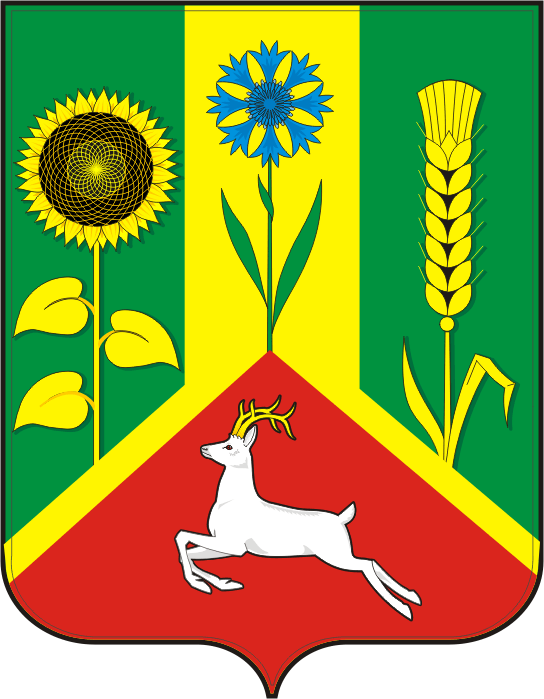 СОВЕТ ДЕПУТАТОВ муниципального образования Васильевский СЕЛЬСОВЕТ САРАКТАШСКОГО РАЙОНА оренбургской областичетвёртый созывР Е Ш Е Н И ЕОчередного десятого заседания Совета депутатовВасильевского сельсовета Саракташского района четвёртого созыва20 декабря  2021 года                       с. Васильевка                                      № 57«О внесении изменений в Перечень автомобильных дорогобщего пользования местного значения в границах населенных пунктов муниципального образования Васильевский сельсовет Саракташского района Оренбургской области»             В соответствии с Федеральным законом  от 06.10.2003 № 131-ФЗ «Об общих принципах организации местного самоуправления в Российской Федерации», Федеральным законом от 08.11.2007 № 257-ФЗ «Об автомобильных дорогах и дорожной деятельности в Российской Федерации и о внесении изменений в отдельные законодательные акты Российской Федерации», руководствуясь Уставом муниципального образования Васильевский сельсовет,             Совет депутатов Васильевского сельсоветаРЕШИЛ:           Внести изменения в «Перечень автомобильных дорог общего пользования местного значения в границах населенных пунктов муниципального образования Васильевский сельсовет Саракташского района Оренбургской области», утвержденного решением Совета депутатов Васильевского сельсовета Саракташского района Оренбургской области от 14.02.2014  №  144  «Об утверждение перечня дорог общего пользования местного значения в границах населенных пунктов муниципального образования Васильевский сельсовет Саракташского района Оренбургской области»  (прилагается)     2. Настоящее решение вступает в силу после дня его подписания  и подлежит размещению на официальном сайте Васильевского сельсовета Саракташского  районаПредседатель Совета депутатов сельсовета-Глава муниципального образования                                            А.Н. СерединовПриложениек решению Совета депутатов  сельсоветаот  20 декабря 2021  г. № 57Переченьавтомобильных дорог общего пользования местного значения в границах населенных пунктов муниципального образования Васильевский сельсовет Саракташского района Оренбургской области №п/пНаименование автомобильной дороги (улицы)протяженностькмТехнические, потребительские качества автодорогиТехнические, потребительские качества автодорогиТехнические, потребительские качества автодороги№п/пНаименование автомобильной дороги (улицы)протяженностькма/б покрытиегравийныегрунтовыес. Васильевкас. Васильевкас. Васильевкас. Васильевкас. Васильевка1ул. Центральная0,5350,4350,1-2ул. Родниковая0,253--0,2533ул.Зеленая0,4120,412--4ул. Восточная0,4830,4-0,0835ул. Школьная0,4670,3670,1 -6ул. Садовая0,3590,3597ул. Ю.Беляева0,335-0,335-8ул. Дружбы0,418-0,418-9ул. Заозерная0,230--0,23010ул. Дорожная0,242--0,24211 Дорога на ТБО                                      0,452--0,45212 Проезд ДК  до МТМ  0,243--0,24313Дорога на кладбище      0,3210,32114Проезд  между ул.Восточной и ул.Школьной  0,2360,236итого по селу         4,9861,6140,9532,419